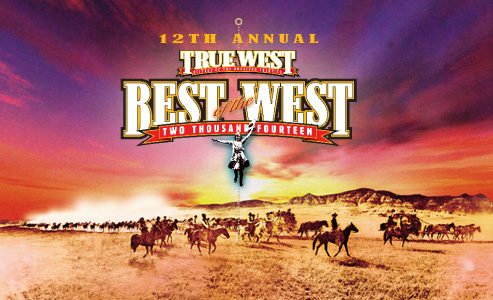 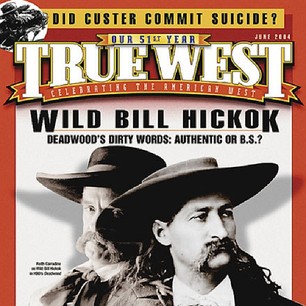 The Best of Western Books for 2014TRUE WEST magazine’s 12th Annual Celebration of the Absolute Best of the West!Here are the winners: "2014 Best of the West." --By J. Stuart Rosebrook--BEST REAL AND IMAGINED WEST: The Searchers: The Making of an American Legend by Glenn Frankel (Bloomsbury).BEST OF THE REST: 1. Classic Western Art: Art of the American Frontier: From the Buffalo Bill Center of the West by Stephanie Mayer Heydt, Mindy N. Besaw and Emma I. Hansen (Yale University Press). 2.  Modern Western Art: Schenck in the 21st Century by Amy Abrams (Schenck Southwest Publishing).3.  Poetry: A Cowboy Spirit by Stuart Hooker (XLibris). 4.  Film/Television: Dream West: Politics and Religion in Cowboy Movies by Douglas Brode (University of Texas Press).5.  Western Craftsmanship: The Colt: The Revolver of the American West by Jeffrey Richardson (Rizzoli).